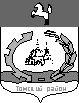 МУНИЦИПАЛЬНОЕ ОБРАЗОВАНИЕ«МАЛИНОВСКОЕ СЕЛЬСКОЕ ПОСЕЛЕНИЕ»АДМИНИСТРАЦИЯ МАЛИНОВСКОГО СЕЛЬСКОГО ПОСЕЛЕНИЯПОСТАНОВЛЕНИЕот 02.10..2020                                                         	    			         №   70      В целях упорядочения адресного хозяйства автомобильных дорог Малиновского сельского поселения, ПОСТАНОВЛЯЮ:1.Внести в постановление №47 от 20.08.2024 «О присвоении адресов автомобильным дорогам Малиновского сельского поселения» изложив приложение в новой редакции.  Глава поселения (Глава Администрации)                                                                                            И.В.Сухов        Приложение к постановлению Администрации Малиновского сельского поселенияот 02.10.2020 № 70 Перечень Автомобильных дорог Малиновского сельского поселенияО внесении изменений в Постановление№ 47 от 20.08.2014 «О присвоении адресов автомобильным дорогам Малиновского сельского поселения ». №Наименование объектаНазначениеПрежний адресАдрес1с.Малиновка, ул. ПушкинаЛинейное сооружение-Томская область, Томский район, с.Малиновка, ул.Пушкина2с.Малиновка, ул. ЛеснаяЛинейное сооружение-Томская область, Томский район, с.Малиновка, ул. Лесная4с.Малиновка, ул.ЖдановаЛинейное сооружение-Томская область,Томский район, с.Малиновка, ул.Жданова5с.Малиновка, ул.ВокзальнаяЛинейное сооружение-Томская область, Томский район, с.Малиновка, ул. Вокзальная6с.Малиновка, ул. ГерценаЛинейное сооружение-Томская область, Томский район, с.Малиновка, ул. Герцена7с.Малиновка, пер.ЕсенинаЛинейное сооружение-Томская область, Томский район, с.Малиновка, пер.Есенина8с.Малиновка, ул. ЕсенинаЛинейное сооружение-Томская область, Томский район, с.Малиновка, ул. . Есенина9с.Малиновка, ул.НабережнаяЛинейное сооружение-Томская область, Томский район, с.Малиновка, ул. Набережная10с.Малиновка, ул.ЭлеваторнаяЛинейное сооружение-Томская область, Томский район, с.Малиновка, ул. Элеваторная11с.Малиновка, ул.ЧулымскаяЛинейное сооружение-Томская область, Томский район, с.Малиновка, ул. Чулымская12с.Малиновка, ул.ПионерскаяЛинейное сооружение-Томская область, Томский район, с.Малиновка, ул. Пионерская13с.Малиновка, ул.КомсомольскаяЛинейное сооружение-Томская область, Томский район, с.Малиновка, ул. Комсомольская14с.Малиновка, проезд от ул.Пионерская до ул.ГагаринаЛинейное сооружение-Томская область, Томский район, с.Малиновка, проезд от ул.Пионерская до ул.Гагарина15с.Малиновка, ул. КоролеваЛинейное сооружение-Томская область, Томский район, с.Малиновка, ул. Королева16с.Малиновка, ул.КомароваЛинейное сооружение-Томская область, Томский район, с.Малиновка, ул. Комарова17с.Малиновка, ул. ГагаринаЛинейное сооружение-Томская область, Томский район, с.Малиновка, ул. Гагарина18с.Малиновка, ул. ПролетарскаяЛинейное сооружение-Томская область, Томский район, с.Малиновка, ул. Пролетарская19с.Малиновка, ул.СтанционнаяЛинейное сооружение-Томская область, Томский район, с.Малиновка, ул. Станционная20с.Малиновка, пер. ЧулымскийЛинейное сооружение-Томская область, Томский район, с.Малиновка, пер.Чулымский21с.Малиновка, ул. ГоголяЛинейное сооружение-Томская область, Томский район, с.Малиновка, ул. Гоголя22с.Малиновка, ул.НекрасоваЛинейное сооружение-Томская область, Томский район, с.Малиновка, ул. Некрасова23с.Малиновка, ул.ЗаводскаяЛинейное сооружение-Томская область, Томский район, с.Малиновка, ул. Заводская24с.Малиновка, ул. ПесочнаяЛинейное сооружение-Томская область, Томский район, с.Малиновка, ул. Песочная25с.Малиновка, ул.ШкольнаяЛинейное сооружение-Томская область, Томский район, с.Малиновка, ул. Школьная26с.Малиновка, ул.НоваяЛинейное сооружение-Томская область, Томский район, с.Малиновка, ул. Новая27с.Малиновка, ул. Промышленная Линейное сооружение-Томская область, Томский район, с.Малиновка, ул. Промышленная28с.Малиновка, ул. КирпичнаяЛинейное сооружение-Томская область, Томский район, с.Малиновка, ул. Кирпичная29с.Малиновка, ул. РабочаяЛинейное сооружение-Томская область, Томский район, с.Малиновка, ул.  Рабочая30с.Малиновка, ул. КалининаЛинейное сооружение-Томская область, Томский район, с.Малиновка, ул. Калинина31с.Малиновка, ул. СадоваяЛинейное сооружение-Томская область, Томский район, с.Малиновка, ул. Садовая32с.Малиновка, ул. КриваяЛинейное сооружение-Томская область, Томский район, с.Малиновка, ул. Кривая33с.Малиновка, Подъезд к кладбищу Линейное сооружение-Томская область, Томский район, с.Малиновка, Подъезд к кладбищу34с.Малиновка, Проезд от ул.Калинина до ул. РабочаяЛинейное сооружение-Томская область, Томский район, с.Малиновка, Проезд от ул.Калинина до ул. Рабочая35с. Малиновка, пер. КосмонавтовЛинейное сооружение-Томская область, Томский район, с.Малиновка, пер. Космонавтов36с.Малиновка, ул. КосмонавтовЛинейное сооружение-Томская область, Томский район, с.Малиновка, ул. Космонавтов37с. Малиновка, ул.МолодежнаяЛинейное сооружение-Томская область, Томский район, с.Малиновка, ул. Молодежная38с. Малиновка, пер.МолодежныйЛинейное сооружение-Томская область, Томский район, с.Малиновка, пер.Молодежный39с. Малиновка,  Проезд к трассе ул. Песочная 2 –конец трассы -ось а/дЛинейное сооружение-Томская область, Томский район, с.Малиновка, , Проезд к трассе 40с.Малиновка, пер.РабочийЛинейное сооружение-Томская область, Томский район, с.Малиновка, пер.Рабочий41с.Малиновка, пер.СоветскийЛинейное сооружение-Томская область, Томский район, с.Малиновка, пер.Советский42с.Малиновка, пер.ПролетарскийЛинейное сооружение-Томская область, Томский район, с.Малиновка, пер.Пролетарский43д.Москали Проезд 1- конец а/д Томского района  подъезд от а/д с.Малиновка- Леспромхоз к д.МоскалиЛинейное сооружение-Томская область, Томский район, д.Москали Проезд 144д.Москали, Проезд 2- ось подъезд к с.Малиновка  от д.МоскалиЛинейное сооружение-Томская область, Томский район, д.Москали, Проезд 2 45Подъезд к с.Малиновка от д.Москали,  начало трассы- конец а/д Томского района  подъезд от а/д с.Малиновка- Леспромхоз к д.Москали. Конец трассы- начало ул.ПушкинаЛинейное сооружение-Томская область, Томский район, Подъезд к с. Малиновка от д.Москали46д. Москали, Подъезд к кладбищуЛинейное сооружение-д. Москали, Подъезд к кладбищу47д. Москали, Проезд-3. трассы- ось Проезд-1- без привязкиЛинейное сооружение-Томская область, Томский район, д.Москали Проезд 348д .Малый Туганчик,ул.БолотнаяЛинейное сооружение-Томская область, Томский район, д.Малый Туганчик, ул.Болотная49д. Малый Туганчик,ул.ДачнаяЛинейное сооружение-Томская область, Томский район, д.Малый Туганчик, ул.Дачная50с. Александровское,ул. СевернаяЛинейное сооружение-Томская область, Томский район, с.Александровское,ул.Северная51с. Александровское,пер.СтадионныйЛинейное сооружение-Томская область, Томский район, с.Александровское,пер.Стадионный52с. Александровское,ул.ЧапаеваЛинейное сооружение-Томская область, Томский район, с.Александровское, ул.Чапаева53с. Александровское,ул. СтадионнаяЛинейное сооружение-Томская область, Томский район, с.Александровское,ул. Стадионная54с. Александровское,ул. ПионерскаяЛинейное сооружение-Томская область, Томский район, с.Александровское,ул. Пионерская55с. Александровское,ул.НагорнаяЛинейное сооружение-Томская область, Томский район, с.Александровское, ул.Нагорная56с. Александровское,ул. ТимирязеваЛинейное сооружение-Томская область, Томский район, с.Александровское,ул. Тимирязева57с. Александровское,ул. ПушкинаЛинейное сооружение-Томская область, Томский район, с.Александровское,ул. Пушкина58с. Александровское,пер. КооперативныйЛинейное сооружение-Томская область, Томский район, с.Александровское,пер. Кооперативный59с. Александровское,пер. КруглыйЛинейное сооружение-Томская область, Томский район, с.Александровское,пер. Круглый60с. Александровское,Проезд 1, от ул. Стадионная до ул. НекрасоваЛинейное сооружение-Томская область, Томский район, с.Александровское,Проезд 1 61с. Александровское,ул. Школьная Линейное сооружение-Томская область, Томский район, с.Александровское,ул. Школьная62с. Александровское,ул. НекрасоваЛинейное сооружение-Томская область, Томский район, с.Александровское,ул. Некрасова63с. Александровское,ул. ГоголяЛинейное сооружение-Томская область, Томский район, с.Александровское,ул. Гоголя64п. Молодежный,ул. КедроваяЛинейное сооружение-Томская область, Томский район, п.Молодежный,ул. Кедровая65п. Молодежный,ул. ДружнаяЛинейное сооружение-Томская область, Томский район, п. Молодежный,ул. Дружная66п. МолодежныйЛинейное сооружение-Томская область, Томский район, п. Молодежный67п. Заречный, ул. ЗаречнаяЛинейное сооружение-Томская область, Томский район, п. Заречный, ул. Заречная68п. Заречный, подъезд к кладбищуЛинейное сооружение-Томская область, Томский район, п. Заречный,подъезд к кладбищу69п. Заречный, ул. СветлаяЛинейное сооружение-Томская область, Томский район, п. Заречный, ул. Светлая70п. Заречный, ул. ЛеснаяЛинейное сооружение-Томская область, Томский район, п. Заречный, ул. Лесная71п. Заречный, ул. СевернаяЛинейное сооружение-Томская область, Томский район, п. Заречный,ул. Северная72п. Заречный, пер. СеверныйЛинейное сооружение-Томская область, Томский район, п. Заречный,пер.Северный73п. Заречный, ул. ЛеснаяЛинейное сооружение-Томская область, Томский район, п. Заречный, ул. Лесная74п. Заречный,ул. МолодежнаяЛинейное сооружение-Томская область, Томский район, п. Заречный, ул. Молодежная75п. Заречный, ул. НагорнаяЛинейное сооружение-Томская область, Томский район, п. Заречный, ул. Нагорная76п. Заречный, пер. ЗаречныйЛинейное сооружение-Томская область, Томский район, п. Заречный, пер. Заречный77      д.Ольговка Линейное сооружение-Томская область, Томский район, д.Ольговка